Каждый день, совершая покупки в магазинах, пользуясь различными видами услуг (медицинскими, жилищно-коммунальными, образовательными и др.), заключая договоры на выполнение работ, все мы являемся потребителями.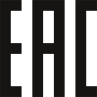 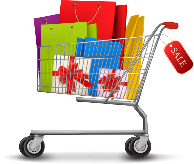 В соответствии с Законом РФ «О защите прав потребителей» № 2300-1 от 07.02.1992 г. (далее - Закон), потребитель – это гражданин, имеющий намерение заказать, или приобрести либо заказывающий, приобретающий или использующий товары (работы, услуги) исключительно для личных, семейных, домашних и иных нужд, не связанных с осуществлением предпринимательской деятельности.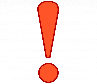 Потребителями не могут быть юридические лица и индивидуальные предприниматели, приобретающие товары (работы, услуги) для своих нужд.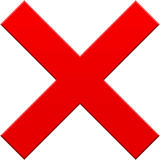 Право на безопасность товара (работы, услуги)(ст. 7 Закона)Товар (работа, услуга) при обычных условиях его использования, хранения, транспортировки и утилизации должен быть безопасен для жизни, здоровья потребителя, окружающей среды, а также не должен причинять вред имуществу потребителя. 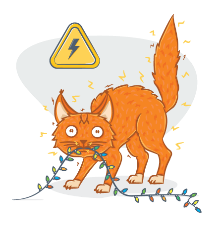 Безопасность товара (работы) должна быть обеспечена в течение установленного срока службы или срока годности. 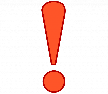 Обязательные требования к безопасности товаров устанавливаются нормативными актами. Не допускается продажа товара (выполнение работы, оказание услуги), в том числе импортного товара (работы, услуги), без информации об обязательном подтверждении его соответствия таким требованиям.Например, знак ЕАС подтверждает, что товар соответствует требованиям Технических регламентов Таможенного Союза.Право на качество товара (работы, услуги)(ст. 4 Закона)В соответствии со ст. 4 Закона, качество товара (работы, услуги) должно соответствовать: 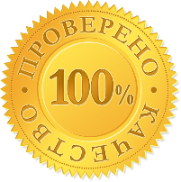 - условия договора, - установленным законом или иными актами обязательным требованиям к товару (работе, услуге),- обычно предъявляемым требованиям и целям, для которых товар (работа, услуга) такого рода обычно используется (если в договоре не согласованы условия),- конкретным целям использования товара (работы, услуги), если потребитель поставил в известность об этом продавца при заключении договора,- образцу и (или) описанию, в случае продажи товара по образцам (описанию).Право на информацию о товарах (работах, услугах) (ст. 10 Закона)Изготовитель (исполнитель, продавец) обязан своевременно предоставлять потребителю необходимую и достоверную информацию о товарах (работах, услугах), обеспечивающую возможность их правильного выбора.Информация должна содержать, в частности:- сведения об обязательном подтверждении соответствия товара;- сведения об основных потребительских свойствах товаров (работ, услуг),Например, в отношении продуктов питания:- сведения о составе,- пищевой ценности,- назначении,- об условиях применения и хранения продуктов питания,- о способах изготовления готовых блюд,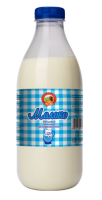 - весе (объеме),- дате и месте изготовления и упаковки (расфасовки) продуктов питания,- сведения о противопоказаниях для их применения при отдельных заболеваниях.- цену в рублях и условия приобретения товаров (работ, услуг),- гарантийный срок, если он установлен;- адрес (место нахождения), фирменное наименование (наименование) изготовителя (исполнителя, продавца), уполномоченной организации или уполномоченного индивидуального предпринимателя, импортера; -  иные сведения. Если приобретаемый потребителем товар был в употреблении или в нем устранялся недостаток (недостатки), потребителю должна быть предоставлена информация об этом.Право на возмещение ущерба и компенсацию морального вреда (ст. 13, 15 Закона)За нарушение прав потребителей изготовитель (исполнитель, продавец и т.д.) несет ответственность, предусмотренную законом или договором в виде возмещения убытков, неустойки (пени), а также уплаты штрафа.Потребитель также имеет право на компенсацию морального вреда, т.е. своих физических и нравственных страданий, причиненных вследствие нарушения его законных прав. 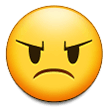 Размер присуждаемой потребителю компенсации морального вреда в каждом конкретном случае должен определяться судом с учетом характера причиненных потребителю нравственных и физических страданий исходя из принципа разумности и справедливости.Право на судебную защиту (ст. 17 Закона)Защита прав потребителей осуществляется судом.Иски о защите прав потребителей могут быть предъявлены по выбору истца в суд по месту:•	нахождения организации, а если ответчиком является индивидуальный предприниматель, - его жительства;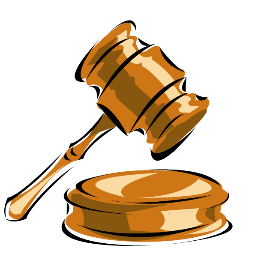 •	жительства или пребывания истца;•	заключения или исполнения договора;•	если иск к организации вытекает из деятельности ее филиала или представительства, он может быть предъявлен в суд по месту нахождения ее филиала или представительства.Потребители по искам, связанным с нарушением их прав, освобождаются от уплаты государственной пошлины в соответствии с законодательством Российской Федерации о налогах и сборахУправление Роспотребнадзорапо Свердловской области http://66.rospotrebnadzor.ru ФБУЗ «Центр гигиены и эпидемиологиив Свердловской области»http://кц66.рф 620078, г. Екатеринбург, пер. Отдельный 3,тел. (343) 374-14-55Единый консультационный центр Роспотребнадзора8-800-555-49-43Адреса консультационных пунктов для потребителей в Свердловской областиг. Екатеринбург, ул. Московская, 49 (343) 272-00-07г. Алапаевск, ул. Ленина, 125, (34346) 3-18-66г. Арамиль, ул. 1 Мая, 12 (343) 385-32-81, доб.1040г. Артемовский, ул. Энергетиков, 1а (34363) 2-54-80г. Асбест, ул. Ладыженского, 17 (34365) 2-58-49г. Березовский, ул. Гагарина, 6а (34369) 4-29-87п. Байкалово, ул. Кузнецова, 34 (34362) 2-02-65г. В. Пышма, ул. Кривоусова, 18а (34368) 3-00-06г. Верхняя Салда, ул. Энгельса, 46 (3435) 41-83-62г. Ивдель, ул. Октябрьская набережная, 24 (34386) 2-18-72г. Ирбит, ул. Мальгина, 9 (34355) 6-36-28г. Каменск-Уральский, пр. Победы, 97 (3439) 37-08-06г. Камышлов, ул. Советская, 48 (34375) 2-09-90г. Качканар, 5 квартал, 1б (34341) 6-38-27г. Красноуфимск, ул. Советская, 13, 8-950-540-09-274 г. Краснотурьинск, ул. Коммунальная,6а (34384) 6-30-61г. Красноуральск, ул. Янкина, 2 (34343) 2-06-47г. Кушва, ул. Коммуны, 78 (34344) 2-53-00г. Нижние Серги, ул. Титова, 39 (34398) 2-10-62г. Нижний Тагил, ул. К. Маркса, 29 (3435) 41-83-62г. Нижняя Тура, ул. Декабристов, 17 (34342) 2-75-04г. Невьянск, ул. Мартьянова, 29 (3435) 41-83-62г. Новая Ляля, ул. Р. Люксембург, 26 (34388) 2-16-79г. Первоуральск, ул. Вайнера, 4 (3439) 66-85-04г. Полевской, ул. Вершинина, 19 (34350) 4-21-68г. Ревда, ул. Спортивная, 49 б (34397) 5-61-52г. Реж, ул. Спортивная, 12 (34364) 3-11-09г. Североуральск, ул. Свердлова, 60 а (34380) 2-22-50г. Серов, ул. Фрунзе, 5 (34385) 6-50-70г. Сухой Лог, пр. Строителей, 7 а (34373) 4-26-86г. Сысерть, ул. Коммуны, 69 (34374) 7-51-51г. Тавда, ул. Ленина, 108 (34360) 3-23-04г. Талица, ул. Красноармейская, 32 (34371) 2-11-54п. Тугулым, ул. Школьная, 30а (34367) 2-24-99Управление Роспотребнадзора по Свердловской областиФБУЗ «Центр гигиены иэпидемиологии в Свердловской области»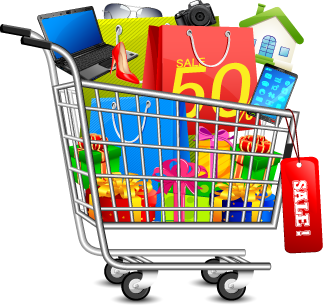 